Ana María FranciaLas Voces de la Noche 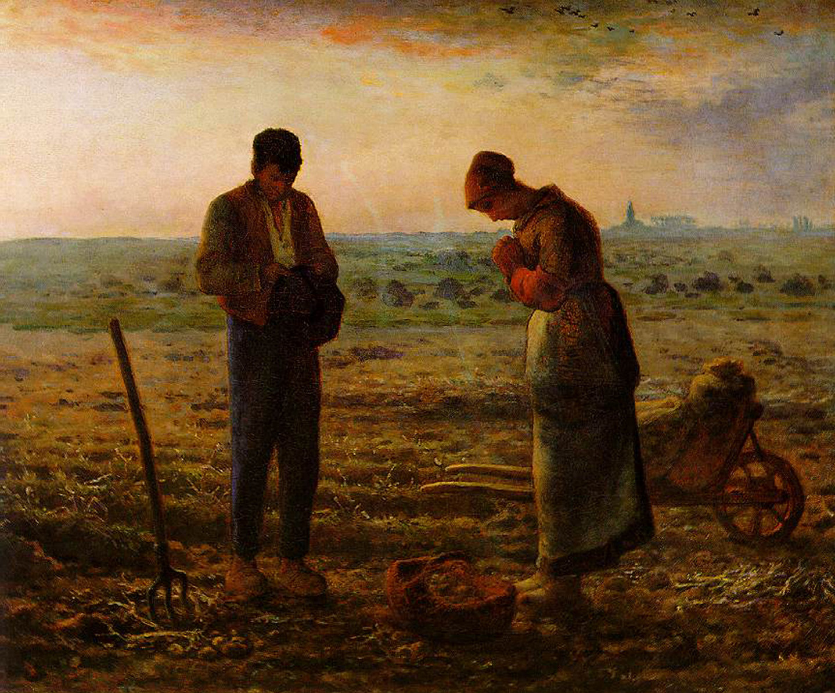 Monasterio María del Rosario de San NicolásEdición ad intraAna María FranciaLas Voces de Segunda Edición de  revisada y modificada.Las Voces de  (Poesía)1ra edición: , Dei Genitrix, 1997.La autora ha firmado sus obras con anterioridad, como Ana María Rathy Ana María Rodríguez Francia.A Roberto AmondarainSacerdoteA Marciano Alba MartínezSacerdoteA Pablo Scervinoin memoriamLIMINARAguardar el acceso a un ámbito que vale todo el tiempo de la espera, aun cuando ésta signifique lo ilimitado. Aquí se da el asedio, la paciente escucha, el retirado hacer sitio hasta  atisbar la luz inaccesible, que se entrega como pura donación.Es el encuentro con Dios.Estos poemas se inscriben, precisamente, como testimonio de ese encuentro; hallazgo del Absoluto cuyo rostro humano es Jesucristo, el Hijo de Dios que muere en la cruz y resucita; muerte y resurrección que se extienden sobre un horizonte de Amor inexpresable.Así, ellos piden silente expectación y, a la vez, el intento de no estar alejado, sino de penetrar y compartir esto que, a la postre, es oración, plegaria, adoración. Y debe ser así justamente porque el núcleo se da en un Misterio de Amor, expresado en el ropaje de una singular belleza literaria.Pablo ScervinoFormosa, 1997Qué bien sé yo la fonte que mana y corre,aunque es de noche.Aquella eterna fonte está ascondida,qué bien sé yo do tiene su manida,aunque es de noche.En esta noche oscura de esta vidaqué bien sé yo por fe la fonte Fridaaunque es de noche. Su origen no lo sé, pues no lo tiene, mas sé que todo origen della viene,aunque es de noche.Sé que no puede ser cosa tan bellay que cielos y tierra beben della,aunque es de noche.Bien sé que suelo en ella no se halla y que ninguno puede vadealla,aunque es de noche.Su claridad nunca es escurecida, y sé que toda luz de ella es venida, aunque es de noche.Sé ser tan caudalosos sus corrientes, que infiernos, cielos riegan, y las gentes,  aunque es de noche.El corriente que nace desta fuentebien sé que es tan capaz y omnipotente,aunque es de noche.El corriente que de estas dos procede,sé que ninguna de ellas le precede,aunque es de noche.Bien sé que tres en sola un agua viva residen, y una de otra se deriva,aunque es de noche.Aquesta eterna fonte está escondida en este vivo pan por darnos vida,aunque es de noche.Aquí se está llamando a las criaturas,y de esta agua se harta, aunque a escuras,porque es de noche.Aquesta viva fuente de deseo,en este pan de vida yo la veo,aunque es de noche.San Juan de Cárcel de Toledo,en el año del Señor,de mil quinientos setenta y ochoIcomo lámparaque se eleva cálidamente y sólidaasítu aparicióninvestidura de espadas y de rosasen el afable tiempo dela espigaIIen el desiertoámbito del asedio y la plegariadesgarrando vendajes que pasarony sosteniendo el almaentre el vértigo y la soledadamor sin deficienciaque abarcainunday asume el serpara que la unidad se ciñatus ojosIIIel mundo duermeAmadoSeñorestoy contemplándoteentre el límite de la viday la esperanzaIVahoracuando te has idohe quedado desiertasólo una brizna soyaventada en el ecode un universo ajenoqué serásin tide esta pequeña hojaque te amabaVaprendizajepara permanecer de piemientras tu presenciaes un nudo de silenciocallar a cada instante y abismarseen la maniobra de tus manosal timón de la barcalabios de tu mudezojos de tu miradadecisión de horizonteaprendizajesobre las maderas de saly el amoreste amor en el vacíoy mary soledadVIabandonaré los vestigiosy emprenderé la marcha de la nochea lo largo del desiertomis pasos develarán día tras díala señal de tus huellasy en el aullido del viento sabrédesentrañar el eco lejanísimode tu voza lo lejosaunque sea de nocheel horizonte confiará un destellode la luz de tus ojosy aún el silencio me entregará de tila raíz tumultuosade antiguas profecíaspiedra por piedraarena sobre arenamarcharé por alcanzar el fuego de las purificacionesy atravesaré el mundocomo sobre las alas de los ángelesVIIunir este manojo de mirraque me disteal racimo de alheña de tu personaramillete que exhala su perfumedurante la paciencia de los díasmece una brisala inclinación de tu bellezahacia la flor fugazy el amor permaneceen la fusión serena de la mirray la estrellacomo un coro de ángeles pascualesestoy aquísóloVIIIcomo un ánfora de arcillavas modelándomedulce certeza siempre renovadasiempre firmey hondo dolorluz en la oscuridadconsolación supremacomo un ánforacomo un fuego encendido a medianochevas irguiendo mi formay mi corazónarco tendido en las hendedurasdel tránsito y la esperaadónde vasSeñormientras persiste el sueñodel exilioIXy se desanudó en la tardela arboladura de tu amorcuando el viento expiraba en los follajesy me perdía en tifuego de soledadatravesó las venasy fue el mary sucedieron los astrosy el lujoso dolorse extraviaron entonces mis manos en tus    manosemprendieron mis pies el camino de tus huellasy el encuentro se consumóen el almacomo un murmullo imperceptibleXse acallanen el umbral del vientolas vocesdeponen sus saetaslos mensajerosquién comprendesólo tú y yoen esta intimidadde la vigiliaXItu sangre enamoradamisteriosa belleza misteriosaéste dejar de serpara que seasXIIreposar en tu amorcon la firme blandura delos pájarosesta fatiga reposary hundirme en tu palabray en tu fuerzacomo se pierde una estrellaen el azulque invadeel claro díareposar en tu amormientras el mundova quedándoselejospoco a poco dormidoXIIIsol en la oscuridadmetal purísimodardo de oro en el centrode la rosaXIVdame la voz de ese silenciopara que los ángeles velen mi silencioy me encuentredame la placidez de las gaviotasy la antigua memoria de tu huellaen la arenadame tu amory lo de más se morirá conmigoXVhe sentido la fuerzade tus manosvendando las heridasy amanecieron jazmines en la sangresólo por tu miraday juntosamigo míohemos continuado el caminopor la casa de DiosXVIsiento por tiel silenciode la palabra que jamás aciertamientras la sombra empañael susurrar de las estrellastan lejanas y próximastan distantes e íntimascuando tu amor es una espadasobre mi vozXVIIcuando impregnó tu cuerpolas entrañas y el corazónse encendieron estrellas en mis ojosy fui reinacasa de pansombra de los lagaresel signo de tu espadahabía partido en dos el yunquede mi vidaoro y laurelhuesos divinizadosen el secreto de tu voz que llegabael mundo o tusconfusos murmullosquedó atrásla soledad se transformó en ermitay el lenguaje perdió su resonanciacomo una vieja campana en agoníacuando supe que estabasnada tuvo otro nombre que no fueratu Nombrey adoréSeñorcomo una extraña reinadescalza y peregrinacomo la dulce arenadonde se aduerme el marXVIIInadie comprendecuando le hablo a solas y en alta vozal cielo del desiertocuando elevo mis manosy los ojos se alejan como naveshacia una vida Otrahilo de salcuando pronuncio un nombrey doblo el sayal del Ángeluscomo si cada pedazo de piedrafuese un susurroeco de una presencia desconocidaque inunda y permanecetuyoel misteriocuando sólo el amor y la oscuridadson el caminoy la luzXIXsi yo pudiera abrir las puertasen el instante en que tu divinidadpenetra en mis recintosfácil sería morir entre tus brazosy levantar los párpados en la morada nuevaentoncesel hierro el jazmíny la llagada sangre de esas manoscuando en la latitud del desamparotiendo mis manos hacia el vacíoy siempre estásen el límite del abismo y el absurdocuando el caos el vértigo y la oscuridadamenazan mi barcala apesadumbradasi pudiera abrir estas puertaspero no puedoSeñorya vesno puedoy sólo tengo para entregarteesta oquedadXXva tu amor sólo por la senda estrecha yescondida y corre por el canal de esa sangreque estalla como un sol en la mareaDios en pedazosdonde todo se oculta y permaneceXXIha caído la noche de tu estrellasobre el sudarioreposo de tu cuerpoallíen la magnitud de un aullidouniversal y deicidano se escucha el rumor de las aguas ni una campanadistante ni un pájaroes tu cuerpoestirado sobre la piedraoscuros y entreabiertos los labioscuando al acallarse la vozenmudecieron hasta las hojas de los árbolesha caído la noche de tu estrellaSeñorde rodillasdescalzaestoyXXII“Tu Dios es fuego abrasador”Deut. 4, 24respiraré tu nombrey los pájaros conocerán la hondurade tu abismocantado por mi voz enamoradapor mis manos absortasen el refugio de tus manospor mi inquietud sedientadel hontanar de tu serenidadrespiraré tu nombrecuando al alba las últimas estrellassean vestigio de tu luzel sol un ascua sobre el cenity el crepúsculo un soplosobre el Ángelus inmediatode la tarderespirarétu nombrepara que seas en míXXIII“Cuando llegaron cerca del puebloadonde iban, Jesús hizo ademánde seguir adelante. Pero ellosinsistieron: ‘Quédate con nosotrosporque ya es tarde y el día se acaba.’Él entró y cenó con ellos.”Lc. 24, 28-29densa ha sido la noche y cavilosacuando mi pie ha hundido su oscuridaden el desierto de tu ausenciadensa ha sido la nochepero he tejido día a día la trama deeste velo nupcialy te he aguardado sobre el filo del albacomo un empecinado centinelay has regresado al fin retornándomeun tiempo de magnoliasya nada puede ser en mí más puroque la cena suavísimaesfuerzo de tu sed contemplar por tus ojosser en tus manos la mano que acariciay bálsamosonreír en tu labios y escuchar desde tilas vocessólo para servirtede caminoporque el día terminay llega la noche sigilosaSeñortiendo mis manos hacia las tuyasentonces todo me perteneceXXIVoh muerte  muerte dulce y conmovidaque me abrirás las puertas del Amadoque me revestirás de la toca nupcialtúpurificadoralugar del heroísmocadencia silenciosa y solitariate amomuerteporque das la vidaen las graves instancias del Amadoy siembras en el secreto del corazónun estallido de claveles azulesy una música íntima y terribleoh muertemuerte la preciosa llamaque me abrirás los brazos del Amadocuando en la nocheel corazón clamanteestire sus raícescuando las manos busquen impacientesel puerto de tus manossé que en algún instante del caminoestarás con la lámpara encendidavelandosigilosa y puntualcallada y tímidaah muerte dulce y espaciosaque vendráspara que pueda renacer en élel esperadoel deslumbrante abismoCodamientras tantola Doncellala Madrevela